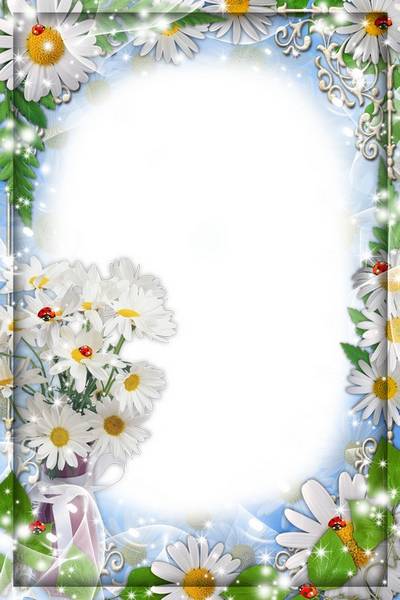       МБУ «Комплексный центр                   социального обслуживания населения  города Валуйки и Валуйского района»   поздравляет именинников,               получающих социальные услуги на дому,с Юбилейной датойсо дня  рождения!                       С чудесной датой! С Юбилеем!                       Пусть станет от душевных слов,                   От поздравлений и цветов                                 На сердце радостней, светлее…                         От всей души желаем в Юбилей                          Здоровья, вдохновенья, оптимизма,                                Любви родных, внимания друзей,                Счастливой, интересной, яркой жизни!Поздравляем в июлес Юбилейной датойсо дня  рождения!С 90-летием:  Глотову Пелагею Васильевну (05.07.1928 г.)С 80-летием:   ОкороковуЗинаиду Савельевну (01.07.1938 г.)  Шальнева Василия Устиновича (03.07.1938 г.)Ситникову Анну Васильевну (13.07.1938 г.)Даниленко Зинаиду Петровну (17.07.1938 г.)    Костенко Любовь Ивановну (20.07.1938 г.)      Корнееву Екатерину Андреевну (31.07.1938 г.)С 75- летием:                              Малярчук Евдокию Михайловну                                                            (24.07.1943 г.)С 70- летием:                                  Водопьянову Жанну Георгиевну                                                           (03.07.1948 г.)                                 Емельянову Нину Григорьевну                                                          (30.07.1948 г.)